FICHA DE INFORMACION GENERALC.I.  _________________  NOMBRE: ________________________________A continuación se presentan diferentes áreas de conocimiento en donde debe indicar su nivel de dominio entre las opciones siguientes:                                 B= Básico  I= Intermedio A= Avanzado A continuación se presentan diferentes destrezas en donde debe indicar su nivel de dominio entre las opciones siguientes:                                 B= Básico  I= Intermedio A= Avanzado Por favor, usted mismo califique sus competencias personales (en una escala donde 5 es bajo y 100 es alto):Responda las siguientes preguntas:¿Cuándo fue la última vez que fue al médico y por qué?: ________________________________________________________________________________________________________________________________________________¿Tiene alguna dolencia actual? Especifique: _________________________________________________________________________________________________________________________________________________________¿Ha tenido alguna intervención quirúrgica? Especifique: ________________________________________________________________________________________________________________________________________________¿Toma algún medicamento o tratamiento actualmente? Especifique: ______________________________________________________________________________________________________________________________________Describa brevemente su situación familiar actual:  ___________________________________________________________________________________________________________________________________________________________________________________________________________________________________________________________________________________¿Qué es lo más satisfactorio de su vida actual?______________________________________________________________________________________________________________________________¿Qué es lo menos satisfactorio?______________________________________________________________________________________________________________________________Confirmo que la información que declaro en la presente ficha es cierta y verificableSi: ___   No: ___   Firma postulante: ___________________ Fecha: _______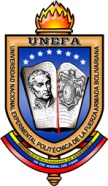 REPÚBLICA BOLIVARIANA DE VENEZUELA       MINISTERIO DEL PODER POPULAR PARA        UNIVERSIDAD NACIONAL EXPERIMENTAL POLITÉCNICADE  NACIONALDIVISIÓN DE RECURSOS HUMANOSDPTO. DE EVALUACIONBIABIABIAWordBases datosCanaimaExcelLinuxFirefoxPower PointRed HatOtro:_________InternetUbuntuOtro:_________Correo elec.Libre OfficeOtro:_________BIABIABIAMecanografíaAtención PúblicoOtro:_________RedacciónVentasOtro:_________OrtografíaAtención telefónicaOtro:_________Elab. MemosContabilidadOtro:_________ArchivoEstadísticaOtro:_________ComunicaciónInteligencia emocionalProactividadLiderazgoPlaneación y OrganizaciónDinamismoTolerancia a la presiónDelegaciónFlexibilidadTrabajo en equipoSeguimiento y controlHonestidadDesarrollo de colaboradoresToma de decisionesActitud de servicioAnálisis de ProblemasEnfoque a resultadosRelaciones interpersonales